  СОЦИАЛЬНЫЙ ФОНД РОССИИ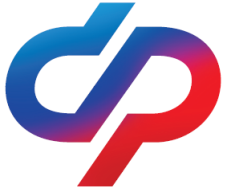 21.02.2023                                                  ПРЕСС-РЕЛИЗРаботодателям необходимо представить в ОСФР по Магаданской области новую форму отчетности до 25 февраляЕдиная форма сведений, или ЕФС-1,  заменила 4 вида ранее действующих отчетов: СЗВ-ТД, СЗВ-СТАЖ, ДСВ-3 и 4-ФСС. Для каждого раздела и подраздела установлена своя периодичность сдачи: -  не позднее 25 числа месяца, следующего за отчетным, нужно представить «Сведения о переводе, переименовании, установлении (присвоении), запрете занимать должность» (подраздел 1.1), а также «Сведения о зарплате и условиях осуществления деятельности работников государственных и муниципальных учреждений» (подраздел 1.3) за январь 2023 года. Ближайшая отчетная дата - 25 февраля;- не позднее следующего рабочего дня после приема на работу, увольнения, приостановления и возобновления трудового договора, заключения и расторжения договора гражданско-правового характера направляются  «Сведения о трудовой деятельности»  (подраздел 1.1);-  до 25-го числа месяца, следующего за отчетным кварталом, представляются подразделы 3 (ДСВ-3) и раздел 2 (4-ФСС);- не позднее 25 января года, следующего за отчетным годом, направляются подразделы 1.2 и 2 (СЗВ-СТАЖ).Если численность сотрудников составляет 11 и более человек, то отчетность необходимо представлять в электронном виде с усиленной квалифицированной электронной подписью.  ГОСУДАРСТВЕННОЕ УЧРЕЖДЕНИЕ – ОТДЕЛЕНИЕ ФОНДА ПЕНСИОННОГО И СОЦИАЛЬНОГО СТРАХОВАНИЯ ПО МАГАДАНСКОЙ ОБЛАСТИ________________________________________________________________